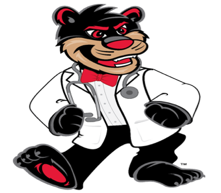 Pre-Health Career Advising, Resources & Examination Preparation: A Quick Reference GuideAdvising Contacts and ResourcesPre-Professional Advising Center (PPAC) - 513-556-2166, preproadv@uc.edu Application Prep Workshops: https://www.uc.edu/preproadvising/ppac-workshops.htmlCommon Prerequisites: https://www.uc.edu/content/dam/uc/preproadvising/docs/Common%20Health%20Professional%20Program%20Prerequisites-accessible-May%202018.pdfUC Testing Services – Gina Deckard, MS, Program Director, (513) 556-7173, testing@uc.edu General Standardized Testing Information and Resources: https://www.uc.edu/campus-life/testing-services/standardized-testing/online-test-prep.htmlMedical Sciences Advisor – Shawn Adkins, 513-558-9897, shawn.adkins@uc.edu Pre-Health TimelineRefer to the guide at this link for suggested academic and experiential requirements to stay on track towards your pre-health goals:   https://www.uc.edu/preproadvising/pre-health/timeline-for-pre-health-students.htmlMedical Sciences Courses with Touchpoints on Pre-Health Careers and Exam Preparation1st Year Courses – MEDS 1000 Freshman Seminar I, MEDS 1001 Freshman Seminar II, PD 1000 Exploring Health Professions, MLTI 0010 Learning Community.2nd Year Courses – MEDS 2000 Sophomore Seminar I, MEDS 2001 Sophomore Seminar II, MEDS 2040 Life in Medicine (optional elective), and MEDS 3060 Interprofessional Education (optional elective).  3rd Year Courses – MEDS 3000 Junior Seminar I, MEDS 3001 Junior Seminar II.Additional Testing ResourcesMedical College Admission Test (MCAT) - https://students-residents.aamc.org/applying-medical-school/taking-mcat-exam/register-mcat-exam/Graduate Record Examination (GRE) - https://www.ets.org/gre/subject/aboutOptometry Admission Test (OAT) - https://www.ada.org/en/oatDental Admission Test (DAT) - https://www.ada.org/en/education-careers/dental-admission-test
Physician Assistant Centralized Application (CASPA) - https://caspa.liaisoncas.com/applicant-ux/#/loginPharmacy College Admission Test (PCAT): https://tpc-etesting.com/PCAT/login.aspxGraduate School in Biomedical ResearchOffice of Graduate Education at UC - https://med2.uc.edu/graduateContacts:
-	Matthew Schauseil – Master’s and Doctoral Programs matt.schauseil@uc.eduTim LeCras, PhD – MD/PhD program and Medical Scientist Training Program tim.lecras@cchmc.orgCindy Bachurski – Bridge/Summer Research Programs cindy.bachurski@uc.edu